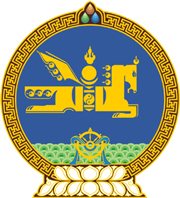 МОНГОЛ УЛСЫН ХУУЛЬ2023 оны 07 сарын 07 өдөр                                                                  Төрийн ордон, Улаанбаатар хотМАЛЧИН, ХУВИАРАА ХӨДӨЛМӨР     ЭРХЛЭГЧИЙН ТЭТГЭВРИЙН     ДААТГАЛЫН ШИМТГЭЛИЙГ НӨХӨН     ТӨЛҮҮЛЭХ ТУХАЙ ХУУЛЬ ХҮЧИНГҮЙ     БОЛСОНД ТООЦОХ ТУХАЙ	1 дүгээр зүйл.2017 оны 02 дугаар сарын 02-ны өдөр баталсан Малчин, хувиараа хөдөлмөр эрхлэгчийн тэтгэврийн даатгалын шимтгэлийг нөхөн төлүүлэх тухай хуулийг хүчингүй болсонд тооцсугай.2 дугаар зүйл.Энэ хуулийг Нийгмийн даатгалын ерөнхий хууль /Шинэчилсэн найруулга/ хүчин төгөлдөр болсон өдрөөс эхлэн дагаж мөрдөнө.МОНГОЛ УЛСЫН ИХ ХУРЛЫН ДАРГА 				Г.ЗАНДАНШАТАР